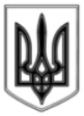 ЛИСИЧАНСЬКА МІСЬКА РАДАВИКОНАВЧИЙ КОМІТЕТР І Ш Е Н Н Я«19» 05. 2015 р.									№ 160м. ЛисичанськПро виділення коштівдля проведення заходів, присвячених Дню прикордонника З метою підготовки до святкування Дня прикордонника відповідно до Указу Президента України від 25.05.1992р. № 308 «Про свято День прикордонника», керуючись ст. 28 Закону України «Про місцеве самоврядування в Україні» та рішенням сесії Лисичанської міської ради від 18.11.2014р. № 74/1194 «Про Програми з підготовки та проведення загальноміських заходів на 2015 рік», виконком Лисичанської міської радиВИРІШИВ:1. Фінансовому управлінню виділити з коштів, передбачених у бюджеті на загальноміські заходи (функціональний код 110103), грошові кошти в сумі 1000 (одна тисяча) грн. 00 коп. для оплати квітів.2. Відділу бухгалтерського обліку та звітності перерахувати кошти в сумі 1000 (одна тисяча) грн. 00 коп. згідно з наданим рахунком.3. Відділу з питань внутрішньої політики, зв'язку з громадськістю та засобами масової інформації дане рішення розмістити на офіційному сайті Лисичанської міської ради.4. Контроль за виконанням даного рішення покласти на керуючого справами Кірсанова І.М.Секретар міської ради 						М.Л. Власов